Rangliste 2018Rangliste 2018Rangliste 2018Rangliste 2018Rangliste 2018Rangliste 2018Rangliste 2018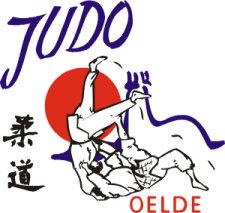 Stand:11.03.2018RangNameJugendGewichts-
KlassePunkte b.
letzten
Turniergewonnene
KämpfePunkte
gesamt1Milkowski, PeterU18-60kg1310452Nienaber, JulianeU15+60 kg6343Grote, FlorianU15-55 kg164Mavridou, AristoulaFrauen-52kg445Schmitz, LuiseU18-62kg11